   T.C.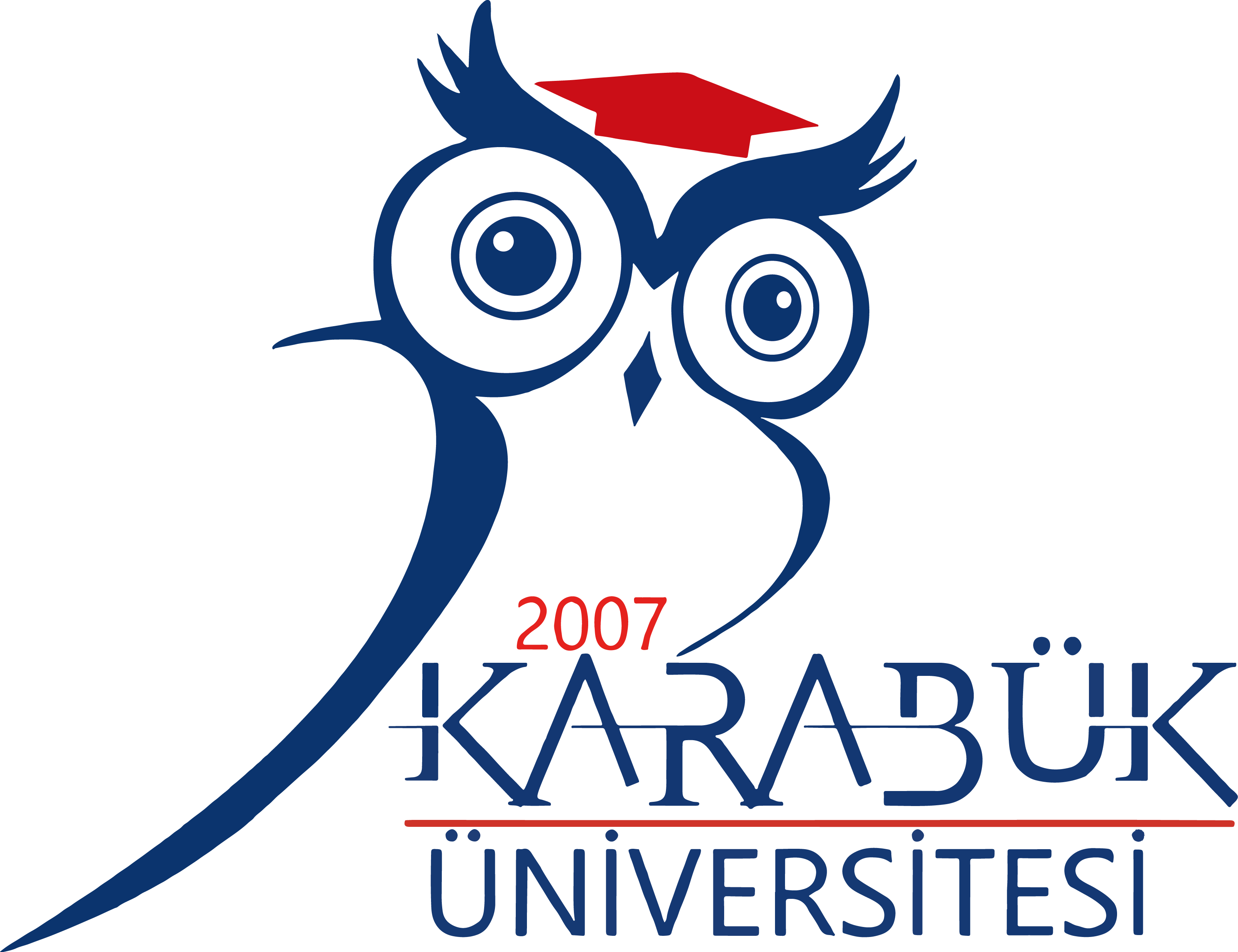 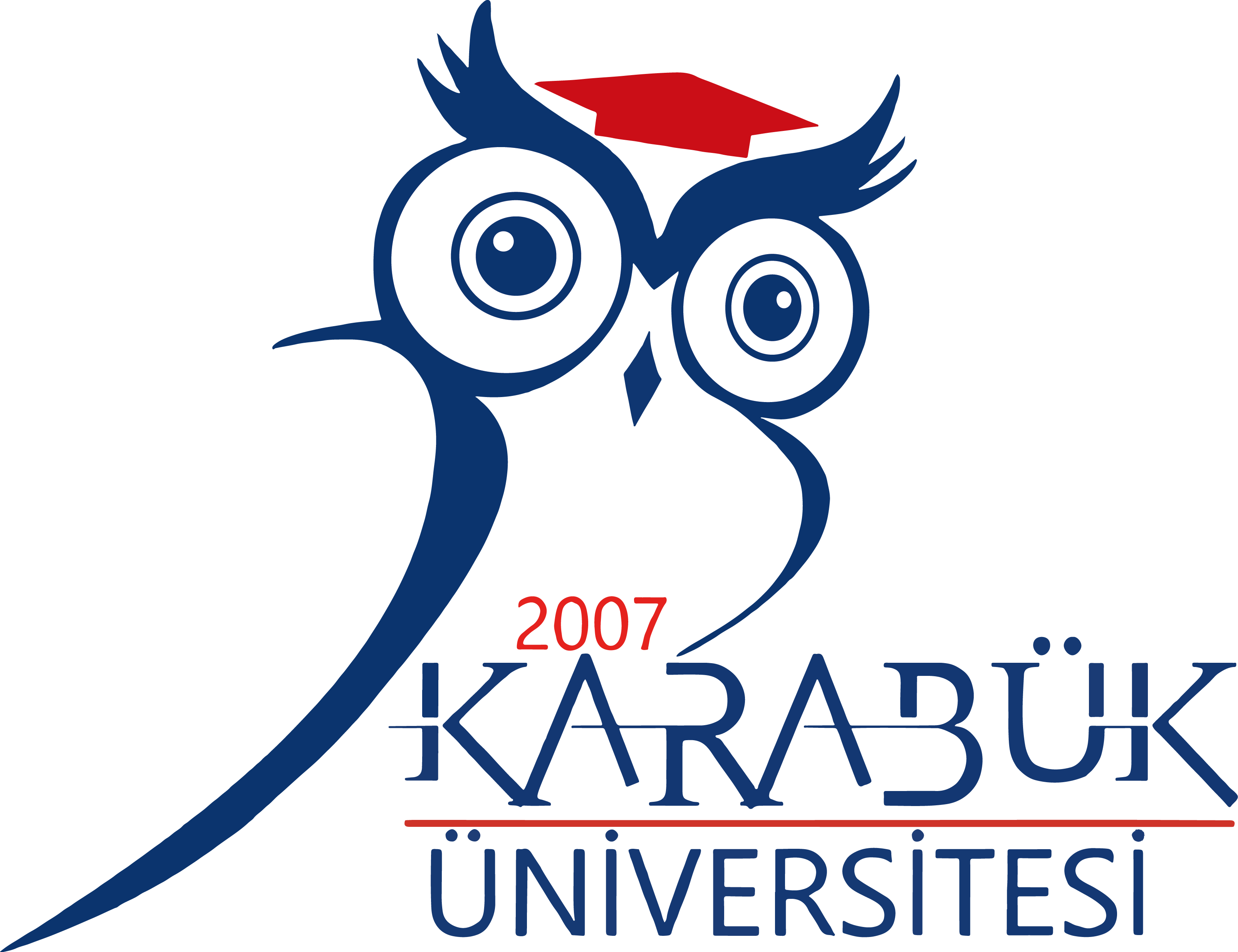 KARABÜK ÜNİVERSİTESİ                          ADALET MESLEK YÜKSEKOKULU                                 STAJ BAŞVURU FORMU						Form-1İŞYERİ ONAYIİşveren veya Staj YetkilisininBU KISIM ÖĞRENCİ TARAFINDAN DOLDURULACAKTIR.Öğrencinin Genel Sağlık Sigortası Beyan ve Taahhüdü22(SGK Belge Kodu) Kendim sigortalı çalışıyorum/ailemden, annem- babam üzerinden genel sağlık sigortası kapsamında sağlık hizmeti alıyorum. Bu nedenle Staj süresince genel sağlık sigortası kapsamında olmayı kabul etmiyorum.43(SGK Belge Kodu) Herhangi bir şekilde genel sağlık sigortası kapsamında sağlık hizmeti almıyorum. Bu nedenle Staj süresince genel sağlık sigortası kapsamında olmayı kabul ediyorum.

                                                                                  STAJ KOMİSYONU BAŞKANLIĞINAStaj dersini/ uygulamasını yukarıda bilgileri verilen kurumda/işyerinde yapacağım. Yukarıda işaretlediğim genel sağlık sigortası beyanımın doğruluğunu, beyan ettiğim durumumda herhangi bir değişiklik olması halinde derhal tarafınıza bildireceğimi kabul eder, beyanımın hatalı veya eksik olmasından kaynaklanacak her türlü prim, idari para cezası, gecikme zammı ve gecikme faizinin tarafımca ödeneceğini taahhüt ederim. Ayrıca staj süresince  Karabük Üniversitesi Adalet Meslek Yüksekokulu Yaz StajıYönergesi, işyeri disiplin ve çalışma kurallarına uyacağımı beyan ve taahhüt ederim.ÖĞRENCİ  BİLGİLERİADALET  MESLEK  YÜKSEKOKULU STAJ KOMİSYONU ONAYIAÇIKLAMA:Bu form doldurulup tüm onaylar tamamlandıktan sonra Kimlik Fotokopisi ile birlikte Program Sorumlusuna teslim edilecektir.(Adalet Meslek Yüksekokulu 316 numaralı oda)Adres: Karabük Üniversitesi Kılavuzlar Mah. 413. Sokak  No:12 (İlahiyat Fakültesi Binası )Kat 3 Oda No 316 MERKEZ/KARABÜKİşyerininAdıİşyerininAdresiİşyerininÜretim/Hizmet AlanıİşyerininTelefon NoFaks NoİşyerininÇalışan Personel SayısıWeb AdresiStajBaşlama Tarihi22/07/2024Süresi30 iş günü (Zorunlu)StajBitiş Tarihi29/08/202429/08/202429/08/2024Adı Soyadıİmza Kaşe/MühürGörev ve Ünvanıİmza Kaşe/MühürE-mailİmza Kaşe/MühürTarihİmza Kaşe/Mühür…../……/20...Öğrenci Adı ve SoyadıİmzaT.C.NumarasıÖğrenci NumarasıBölümü/SınıfıAdresiPosta Koduİl/İlçe Ev TelefonuCep TelefonuÖğrencinin stajını adı geçen işyeri/kurumda yapmasıUygundur.Uygun değildir.Program Sorumlusu…../…../20…..